МУНИЦИПАЛЬНОЕ АВТОНОМНОЕ УЧРЕЖДЕНИЕ КУЛЬТУРЫ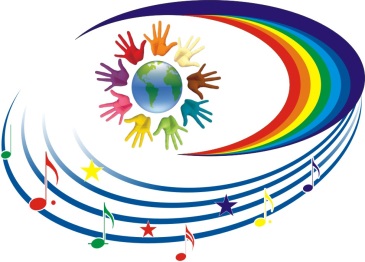 НАТАЛЬИНСКОГО МУНИЦИПАЛЬНОГО ОБРАЗОВАНИЯБАЛАКОВСКОГО МУНИЦИПАЛЬНОГО РАЙОНАСАРАТОВСКОЙ ОБЛАСТИ«НАТАЛЬИНСКИЙ ЦЕНТР КУЛЬТУРЫ»413801 с.Натальино, Балаковского района, Саратовской области, ул. Карла Маркса, д.21Утверждаю:Директор МАУК «Натальинский ЦК»А.В.Долгов Сводный план мероприятий, посвященных Дню Конституции РФ 12.12.2022г.           Заведующий отделом культуры                                                      Орощук Е.А.№Наименование мероприятияДата, время, место проведенияОтветственныйс.Натальинос.Натальинос.Натальинос.Натальино1Информационный час «Конституция России»12.12.202216:00Натальинский ЦКРук.кружкаЛевин Е.Г.с.Матвеевкас.Матвеевкас.Матвеевкас.Матвеевка2Информационный час «Конституция – основной закон нашей жизни»12.12.2022г.16:00СДКЗав. секторомЕлшина А.А.п.Новониколаевскийп.Новониколаевскийп.Новониколаевскийп.Новониколаевский3Беседа«Конституция –главный закон страны”10.12.2022г.10:00СДКЗав. секторомКосолапкина А. П.4Социально-правовойвидеочас“Я - гражданин России!”11.12.2022г.ok.ru/group52070590447767Зав. секторомКосолапкина А. П.п.Головановскийп.Головановскийп.Головановскийп.Головановский5Тематическая беседа«Конституция – основной закон РФ»09.12.2022г18:00СДКЗав. секторомТелекабель У.Н.6Презентация«История Конституции РФ»10.12.22г15:00СДКЗав. секторомТелекабель У.Н.п.Грачип.Грачип.Грачип.Грачи7Тематический час«Закон для всех един»09.12.2022г17:00СДКЗав. секторомВласенко О.А.с.Николевкас.Николевкас.Николевкас.Николевка8Познавательный час«Закон, по которому мы живём», посвящённый Дню конституции Российской Федерации12.12.2022г.13:00МАОУШколаРук. кружкаВолгина А.Ю.9Викторина для детей«Я гражданин – России»13.12.2022г.14:00СДКЗав. секторомАвдеева М.М.п.Николевскийп.Николевскийп.Николевскийп.Николевский10.Информационный час «Конституция — хранительница общенациональных ценностей»10.12 16.00
ДкЛеончик Н.П.
зав.секторомс.Хлебновкас.Хлебновкас.Хлебновкас.Хлебновка11Урок правовой грамотности «Конституция - основной закон, по которому живём»

12.12.2022 г.15:00СДКЗав. секторомСливина И.Н.с.Подсосенкис.Подсосенкис.Подсосенкис.Подсосенки12Медиабеседа«Я - гражданин!»10.12.2022г.17:00СДКЗав. секторомБурлакова Е.А.с.Старая Медынкас.Старая Медынкас.Старая Медынкас.Старая Медынка13Беседа"Конституция - основой закон жизни"12.12.2022г.12:00СКЗав. секторомТихомирова В.В.с.Андреевкас.Андреевкас.Андреевкас.Андреевка14Познавательный  час «Закон, по которому мы живём»12.12.202214:00Рук.кружкаОрощук Е.А.